                  Rzeszów, 16 maja 2022 r.WT.2370.6.2022Informacja  o zmianie treści  ogłoszenia o zamówieniu 2022/S 075-199499 oraz specyfikacji warunków zamówienia
dot.: postępowania o udzielenie zamówienia publicznego, numer sprawy: WT.2370.6.2022Nazwa zadania: „Rozbudowa systemu łączności Państwowej Straży Pożarnej województwa  podkarpackiego dla potrzeb usprawnienia koordynacji działań ratowniczo-gaśniczych – etap III”Zamawiający zmienia treść specyfikacji warunków zamówienia (SWZ) w zakresie nowej podstawy wykluczenia Wykonawcy (art. 7 ust. 1 ustawy z dnia 13 kwietnia 2022 r. o szczególnych rozwiązaniach w zakresie przeciwdziałania wspieraniu agresji na Ukrainę oraz służących ochronie bezpieczeństwa narodowego (Dz. U. z 2022 r. poz. 835).Informujemy, o zmianie treści ogłoszenia o zamówieniu 2022/S 075-199499 w nw. zakresie:w sekcji III. 1.1. w sekcji III 1.3 w sekcji IV 2.2 , w sekcji IV 2.6, w sekcji IV. 2.7. Treść zmian w załączonym ogłoszeniu o  sprostowaniu ogłoszeniu zmian lub dodatkowych informacji.Informuję również, że zmieniono treści specyfikacji istotnych warunków zamówienia: W rozdziale VI. ust. 1 Podstawy wykluczenia Wykonawcy
z postępowania.Zamiast:O udzielenie przedmiotowego zamówienia mogą ubiegać się Wykonawcy, którzy nie podlegają wykluczeniu na podstawie art. 108 ust. 1 Ustawy oraz art. 109 ust. 
1 pkt 1 i 4 Ustawy.Powinno być:O udzielenie przedmiotowego zamówienia mogą ubiegać się Wykonawcy, którzynie podlegają wykluczeniu na podstawie:•	art. 108 ust. 1 Ustawy Prawo zamówień publicznych,•	art. 109 ust. 1 pkt 1 i 4 Ustawy Prawo zamówień publicznych•	art. 7 ust. 1 Ustawy z dnia 13 kwietnia 2022 r. o szczególnych rozwiązaniachw zakresie przeciwdziałania wspieraniu agresji na Ukrainę o służących ochronie bezpieczeństwa narodowego (Dz. U. poz. 835).W rozdziale XI. Ust 13 Sposób oraz termin składania ofertZamiast:Dokumenty składane wraz z ofertą:Ofertę należy sporządzić zgodnie z wzorem Formularza ofertowego stanowiącym Załącznik nr 5 do SWZ. Ponadto do oferty należy załączyć: a)	Formularz JEDZb)	Formularz JEDZ podmiotów, na zdolnościach których Wykonawca polega (jeśli dotyczy), c)	zobowiązanie innego podmiotu – jeżeli Wykonawca polega na zasobach innego podmiotu (jeśli dotyczy), sporządzone w postaci elektronicznej i opatrzone kwalifikowanym podpisem elektronicznym przez osobę/osoby uprawnione do reprezentacji;d)	oryginał gwarancji lub poręczenia, jeśli wadium wnoszone jest w innej formie niż pieniądz, w postaci dokumentu elektronicznego opatrzonego kwalifikowanym podpisem elektronicznym osób upoważnionych do jego wystawienia tj. wystawcę dokumentue)	 opis wypełniony po prawej stronie „Opis przedmiotu zamówienia (gdzie Wykonawca wypełnia kolumnę „Propozycje Wykonawcy”, podając konkretny parametr lub wpisując np. wersję rozwiązania lub wyraz „spełnia”),f)	dokumenty, z których wynika prawo do podpisania oferty; odpowiednie pełnomocnictwa (jeżeli dotyczy).Powinno być:Dokumenty składane wraz z ofertą:Ofertę należy sporządzić zgodnie z wzorem Formularza ofertowego stanowiącym Załącznik nr 5 do SWZ. Ponadto do oferty należy załączyć: a)	Formularz JEDZb)	Formularz JEDZ podmiotów, na zdolnościach których Wykonawca polega (jeśli dotyczy), c)	zobowiązanie innego podmiotu – jeżeli Wykonawca polega na zasobach innego podmiotu (jeśli dotyczy), sporządzone w postaci elektronicznej i opatrzone kwalifikowanym podpisem elektronicznym przez osobę/osoby uprawnione do reprezentacji;d)	oryginał gwarancji lub poręczenia, jeśli wadium wnoszone jest w innej formie niż pieniądz, w postaci dokumentu elektronicznego opatrzonego kwalifikowanym podpisem elektronicznym osób upoważnionych do jego wystawienia tj. wystawcę dokumentue)	 opis wypełniony po prawej stronie „Opis przedmiotu zamówienia  Załącznik nr 1.1  wraz z załącznikami 1.1.1, 1.1.2, 1.1.3, 1.1.4 / Załącznik nr 1.2 wraz z  załącznikami 1.2.1, 1.2.2, 1.2.3, 1.2.4 (gdzie Wykonawca wypełnia kolumnę „Propozycje Wykonawcy”, podając konkretny parametr lub wpisując np. wersję rozwiązania lub wyraz „spełnia”),f)	dokumenty, z których wynika prawo do podpisania oferty; odpowiednie pełnomocnictwa (jeżeli dotyczy).g)   oświadczenie o niepodleganiu wykluczeniu z postępowania o udzielenie zamówienia publicznego na podstawie art. 7 ust. 1 ustawy z dnia 13 kwietnia 2022 r.
o szczególnych rozwiązaniach w zakresie przeciwdziałania wspieraniu agresji na Ukrainę oraz służących ochronie bezpieczeństwa narodowego. (załącznik nr 10 do SWZ)W rozdziale VIII pkt.1 Zamiast:Wykonawca jest związany ofertą 90 dni od upływu terminu składania ofert, przy czym pierwszym dniem związania ofertą jest dzień, w którym upływa termin składania ofert, 
tj. 17 sierpnia 2022 r. Powinno być:Wykonawca jest związany ofertą 90 dni od upływu terminu składania ofert, przy czym pierwszym dniem związania ofertą jest dzień, w którym upływa termin składania ofert, 
tj. 29 sierpnia  2022 r. W rozdziale XI pkt.25Zamiast:Termin składania ofert upływa w dniu 20 maja  2022 r., o godz. 10:00. Decyduje data oraz dokładny czas (hh:mm:ss) generowany wg czasu lokalnego serwera synchronizowanego zegarem Głównego Urzędu Miar. Powinno być:Termin składania ofert upływa w dniu 1 czerwca  2022 r., o godz. 10:00. Decyduje data oraz dokładny czas (hh:mm:ss) generowany wg czasu lokalnego serwera synchronizowanego zegarem Głównego Urzędu Miar. W rozdziale XII pkt. 1 Zamiast:Otwarcie ofert nastąpi niezwłocznie po upływie terminu składania ofert, tj. w dniu         
20 maja  2022 r., o godz. 10:30 w siedzibie Zamawiającego. Otwarcie ofert dokonywane jest przez odszyfrowanie i otwarcie ofert. Powinno być:Otwarcie ofert nastąpi niezwłocznie po upływie terminu składania ofert, tj. w dniu         
1 czerwca 2022 r., o godz. 10:30 w siedzibie Zamawiającego. Otwarcie ofert dokonywane jest przez odszyfrowanie i otwarcie ofert. Na stronie internetowej prowadzonego postępowania Zamawiający dodaje plik pod nazwą Załącznik nr 10- – oświadczenie o niepodleganiu wykluczeniu z postępowania o udzielenie zamówienia publicznego na podstawie art. 7 ust. 1 ustawy z dnia 13 kwietnia 2022 r. 
o szczególnych rozwiązaniach w zakresie przeciwdziałania wspieraniu agresji na Ukrainę oraz służących ochronie bezpieczeństwa narodowego oraz aktualizuje załącznik nr 8 do SWZ - Oświadczenie o aktualności danych.Powyższe zmiany należy uwzględnić w przygotowanej przez Wykonawcę ofercie.  Do wiadomości:Uczestnicy postępowania 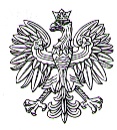 PODKARPACKI KOMENDANT  WOJEWÓDZKIPAÑSTWOWEJ STRAŻY POŻARNEJ35-016 Rzeszów, ul. Mochnackiego 4